Welcome, Hope Mission CentreManagement>International Education >Sister School Partnerships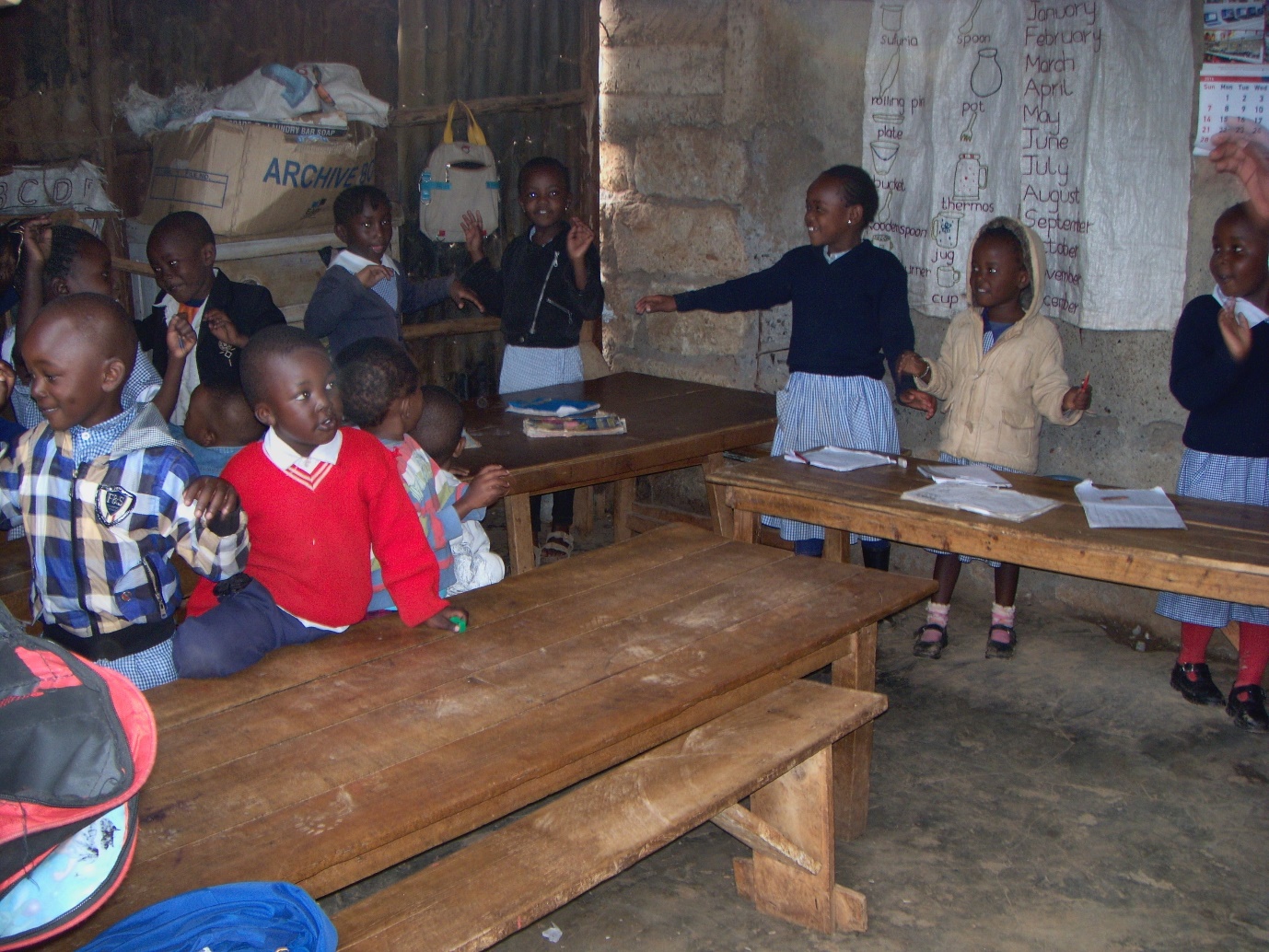  46 Wanyee ,  dagorreti ,  Nairobi 00200 ,  None ,  Kenya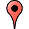 w:   |ph:  +254   00200   +254713517317Key Contacts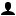 Mr Gilbert okenye
PrincipalE: hopemissioncentre12@gmail.com
P: +254713517317   00200   +254713517317Mr Thomas Clifford
AassistanceE: thomasclifford76@yahoo.com
P: +254713517317 00200 +254713517317About my SchoolPrimary language used in school:EnglishForeign languages taught in school:EnglishSchool type:Years Prep-7 ,    Non-GovernmentIs mixed or single-sex:MixedNumber of students:1-50Specialisation:Music; Information Technology; Sport; Maths and ScienceSpecial needs support:No, our school does not cater for special needsCollaboration OptionsProject Preference:Sister School Partnership (school to school partnership)Partnership Country:Partnership Outcome:our children will learn new culture by sharing through letter writing.Preferred Partnership Activities:Class to class email; Student visits; Teacher exchange; Teacher visitsPreferred contact method:EmailProfile Active / InactiveActiveTerms and ConditionsSchools ConnectI have read and agreed to the Terms and Conditions